Английский язык 3 класс. Задания на период 27.04-30.04Урок 1 Пройти онлайн диктант на платформе Learning Apps (слова Pupils Book стр. 36).Pupils Book стр. 37 повторить правило и письменно выполнить задание 2. Pupils Book стр. 37 задание 3 выполнить письменно. Pupils Book стр. 37 задание 4. Спой еще раз песенку.http://flyhigh.dinternal.com.ua/support/audio/fh3/cd1/Fly-High-3-CLCD1-Track-34-P37.mp3В Activity Book письменно выполните задания 2-4 стр. 34-35.Урок 2Pupils Book стр. 38 выучить и прописать новые слова. Подготовить их к диктанту. Пройти онлайн диктант на платформе Learning Apps (слова Pupils Book стр. 38).Pupils Book стр. 38 прослушать историю и тренироваться её читать.http://flyhigh.dinternal.com.ua/support/audio/fh3/cd1/Fly-High-3-CLCD1-Track-35-P38.mp3Pupils Book стр. 38 задание 1.В Activity Book письменно выполните задания 1 стр. 36.Прослушайте и выполните задание 2 страница 39. 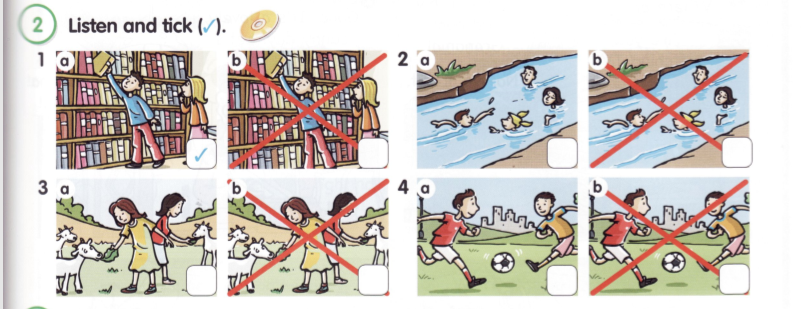 http://flyhigh.dinternal.com.ua/support/audio/fh3/cd1/Fly-High-3-CLCD1-Track-36-P39.mp3Обведите правильный вариант в задании 3 страница 39.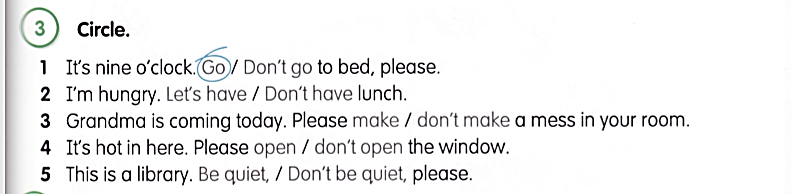 В Activity Book письменно выполнить задания 2-5 страницы 36-37.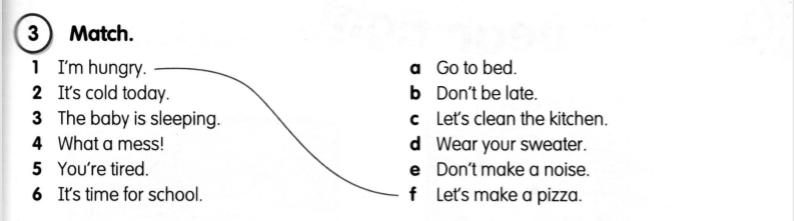 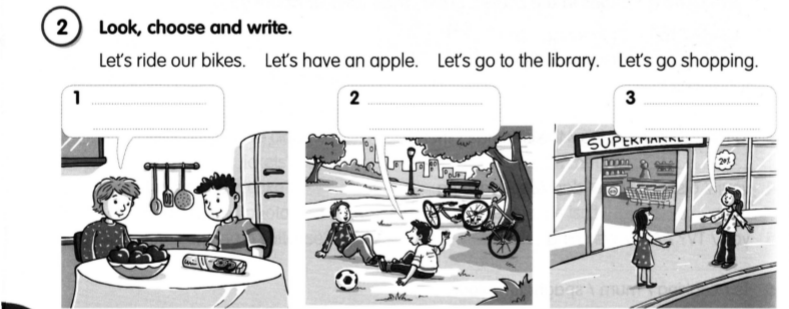 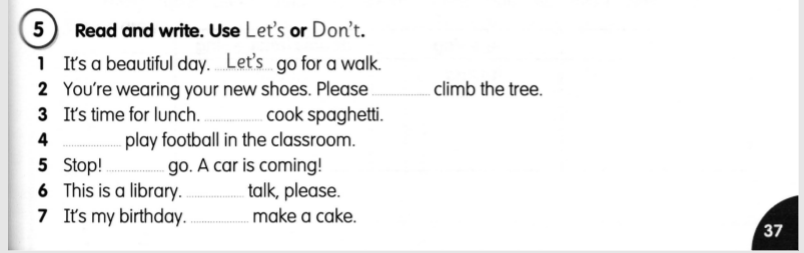 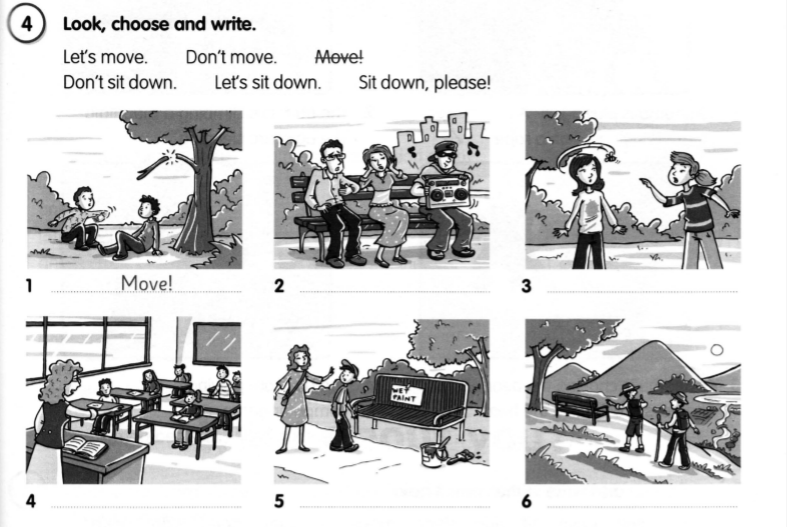 